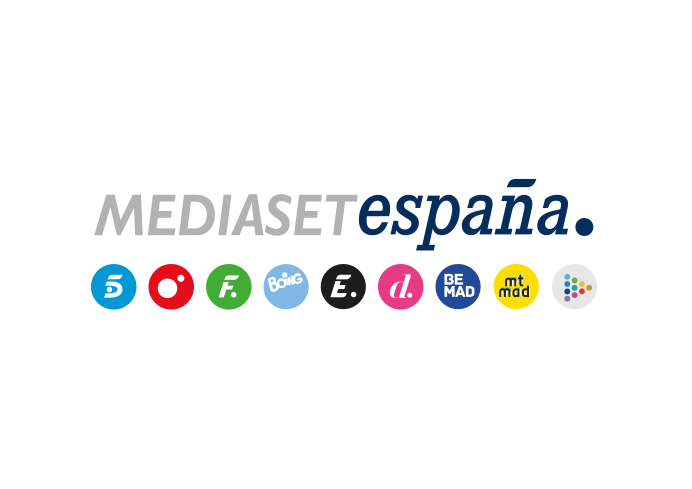 Madrid, 4 de diciembre de 2019‘GH VIP 7’ completa su cuarteto de finalistas en la noche de su tradicional encendido navideñoMañana jueves (22:00 horas), nueva gala en Telecinco.Adara y Estela, las dos últimas nominadas de ‘GH VIP 7’, se jugarán la expulsión en la nueva gala del concurso que Jordi González conducirá en Telecinco a partir de las 22:00 horas. La concursante que se salve se unirá a Mila, Alba y Noemí para completar el cuarteto de aspirantes al triunfo final y a partir de ese momento se abrirán las votaciones en positivo para elegir a la ganadora de la presente edición del programa.Además, Adara recibirá una visita del exterior en una velada en la que tendrá lugar el tradicional encendido navideño en la casa de Guadalix de la Sierra. 